Unser Profil:Eigenverantwortliche SchuleQualitätssiegel„Berufswahlfreundliche Schule“Stärkung des Umweltbewusstseins durch Umwelttage und Beteiligung an regionalen AusschreibungenGemeinsames Lernen bis Klasse 8Wahlpflichtfächer ab Klasse 7 (Natur und Technik/ Darstellen und Gestalten)Berufswahlvorbereitung mit zahlreichen KooperationspartnernProjekt „Berufsstart +“ ab Klasse 7 Nutzung der modernen 2- Felder- Turnhalle mit ihren Außenanlagen in der OostkampstraßeModern ausgestattete Fachkabinette für Physik/ Chemie/ Biologie/ KunsterziehungModern eingerichtete Lehrküche/ Computerkabinett/ WerkenräumeTeilnahme an GeschichtswettbewerbenSchulsozialarbeiterin immer vor OrtEckdaten im Schuljahr 23/24Schüler: 246Kollegium: 21 Lehrerinnen und Lehrer und 2 LehramtsanwärterAdresseBornklagengasse 14-1699947 Bad LangensalzaKontaktTelefon: 03603/842039E-Mail: sekretariat@rs-lsz.schulen-uh.deHomepage: www.wiebeckschule.de          Staatliche Regelschule WiebeckschuleIm Herzen der Rosenstadt Bad Langensalza                          seit 1892            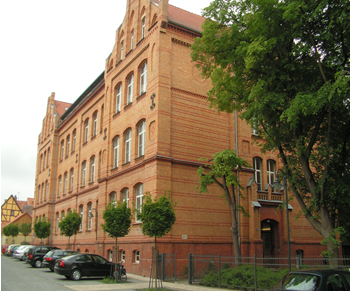 HIGHLIGHT:TOP AUSGESTATTETER AUFENTHALTSRAUM VON UND FÜR SCHÜLER JEDEN ALTERSTag der offenen TürSamstag, den 02.03.2024 10.00 Uhr – 12.00 UHrTraditionen:2- Felderball Turnier mit 4. KLassen der GrundschulenKennenlernwoche 5. KlassenLeichtathletiksportfestHallensporttageWandertage/ KlassenfahrtenSommer-/ SkilagerLesewettbewerbeProjekttage/ ProjektwochenGesundes Frühstück                Unsere Schulregeln 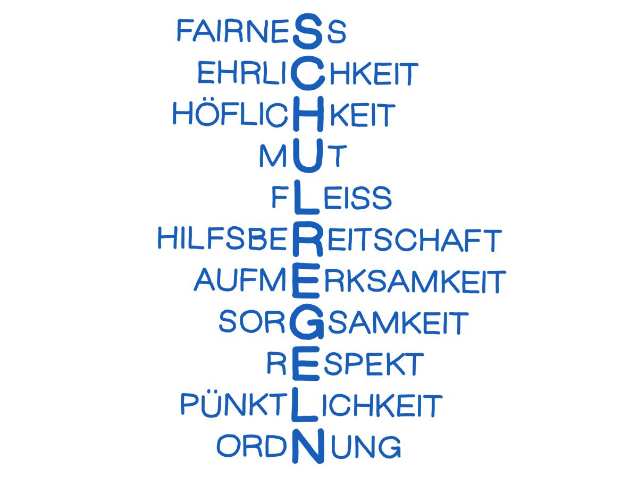 